Attention parents/guardians:Please be advised that the following procedures must be enforced to assure the safety of all staff and students that attends the JYK Discovery Charter School.The front office will close from 2:30 pm. To 3:45 pm. All early dismissals must take place before 2:30 pm. please bring identification to sign students out at all times. All changes in transportation for students must be communicated to the school by 2:25 pm. If parents do not communicate changes in transportation with the school before that time, the child or children will continue to take the bus.Parents/guardians are asked not to park in the lot before students are dismissed. Parents/guardians must wait outside of the main gate until it is open when students are being dismissed.   During the times of indoor dismissals, kindergarten, 1st grade, and 2nd Grade will sit in the cafeteria. Kindergarten will be in the back of the cafeteria, first and second grade will be located on left and right sides.  Please note this is an evolving document subject to adjustments at anytime.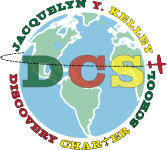 